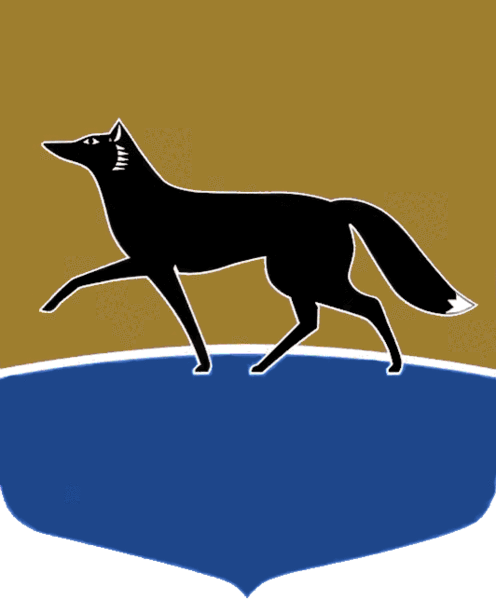 Принято на заседании Думы 28 февраля 2024 года№ 512-VII ДГО внесении изменения 
в решение Думы города 
от 06.04.2022 № 110-VII  ДГ 
«Об утверждении порядка 
и размеров возмещения расходов, связанных со служебными командировками Главы города, депутатов Думы города, замещающих муниципальные должности на постоянной основе»
В соответствии с Федеральным законом от 29.07.2017 № 214-ФЗ 
«О проведении эксперимента по развитию курортной инфраструктуры», частью 5.1 статьи 40 Федерального закона от 06.10.2003 № 131-ФЗ «Об общих принципах организации местного самоуправления в Российской Федерации», подпунктом 2.1 пункта 1 статьи 1, статьёй 2.1 Закона Ханты-Мансийского автономного округа – Югры от 28.12.2007 № 201-оз «О гарантиях осуществления полномочий депутата, члена выборного органа местного самоуправления, выборного должностного лица местного самоуправления 
в Ханты-Мансийском автономном округе – Югре», подпунктом 7 пункта 1 статьи 44.1, пунктом 2 статьи 44.1 Устава муниципального образования городской округ Сургут Ханты-Мансийского автономного округа – Югры, решением городской Думы от 28.02.2006 № 571-III ГД «О предоставлении гарантий лицу, замещаемому муниципальную должность» Дума города РЕШИЛА:1. Внести в решение Думы города от 06.04.2022 № 110-VII ДГ 
«Об утверждении порядка и размеров возмещения расходов, связанных 
со служебными командировками Главы города, депутатов Думы города, замещающих муниципальные должности на постоянной основе» (в редакции от 26.10.2023 № 456-VII ДГ) изменение, дополнив часть 14 статьи 3 приложения к решению пунктом 4 следующего содержания:«4) расходы за пользование курортной инфраструктурой (курортный сбор) – в размере, не превышающем размер, установленный законом субъекта Российской Федерации, нормативным правовым актом федеральной территории «Сириус» о введении курортного сбора, при предоставлении документов, подтверждающих эти расходы.».2. Настоящее решение вступает в силу после его официального опубликования, распространяется на правоотношения, возникшие 
с 01.01.2024, и действует по 31.12.2024.Председатель Думы города_______________ М.Н. Слепов«04» марта 2024 г.Глава города_______________ А.С. Филатов«06» марта 2024 г.